UNIVERSITY OF HEALTH AND ALLIED SCIENCES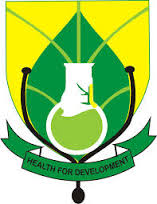 RESEARCH ETHICS COMMITTEE (UHAS-REC)PROTOCOL SUBMISSION CHECKLISTApplicants should ensure that they have submitted all of the underlisted for ethical review of their proposed research in a single pdf file emailed to rec@uhas.edu.gh and 16 hard copies printed and submitted at the Institute of Health Research. All protocols must be arranged in the order in which they appear in this checklist.SectionDescription YESNONot ApplicableARequirements for all Research Protocols1Signed Cover letter from the PI addressed to the REC Chairperson2Completed and signed UHAS-REC initial Submission form3Full Protocol with structured summary, Budget and time line for the study4Written Informed Consent form (with dates and version number) and translations into 	the local language (where necessary)5Written Parental Consent form & Assent form (where applicable)6Data collection tools - Questionnaires, Interview guide, data capturing sheet(s), Case report form(s), referral forms, etc.7Permission letter sent to the site/facility where the study will be conducted (Written approval from the site may be submitted to the REC later)8Material Transfer Agreement (MTA) for shipment of specimen/biological materials outside 	of Ghana (where applicable). 9Data Sharing Agreement (where applicable). 10Approval certificate from any other Ethics Review Board11Current CV(s) of PI & Co-Investigator(s) (Max of 3 pages each)12Any other information deemed necessary to facilitate the review process (Specify)13Proof of Payment of REC Administrative Charges14Have all documents been version and date controlled? BAdditional Requirements for Undergraduates, Masters, Postgraduate, and Fellowship StudentsAdditional Requirements for Undergraduates, Masters, Postgraduate, and Fellowship StudentsAdditional Requirements for Undergraduates, Masters, Postgraduate, and Fellowship StudentsAdditional Requirements for Undergraduates, Masters, Postgraduate, and Fellowship Students1Abridged CV of Supervisor (only for Non-UHAS supervisors)2Cover letter from SchoolCAdditional Requirements for Clinical TrialsAdditional Requirements for Clinical TrialsAdditional Requirements for Clinical TrialsAdditional Requirements for Clinical Trials1Confirmation letter from participating/collaborative institution involved in the study2Profile on previous study i.e. Phase 1 & Phase II studies (where applicable)3Investigator Agreement (PI’s responsibility), Page duly signed, with name and date.4Clinical Trial Agreement5Financial Disclosure Agreement6Current Certificate of Training in Good Clinical Practice (GCP) for PI(s)7Investigational Product Brochure for the study8   Data Safety Monitoring Board (DSMB) membership, Charter of Work and Current  CV of members9   Insurance cover for study participants10Data Sharing Agreement (where applicable)11Food and Drugs Authority approval (May be submitted after REC approval where applicable). 12Current CV(s) of PI & Co-Investigator(s). REC requires that at least one member of the team of investigators be a Ghanaian at a professional rank of no less than the grade of a Senior Lecturer